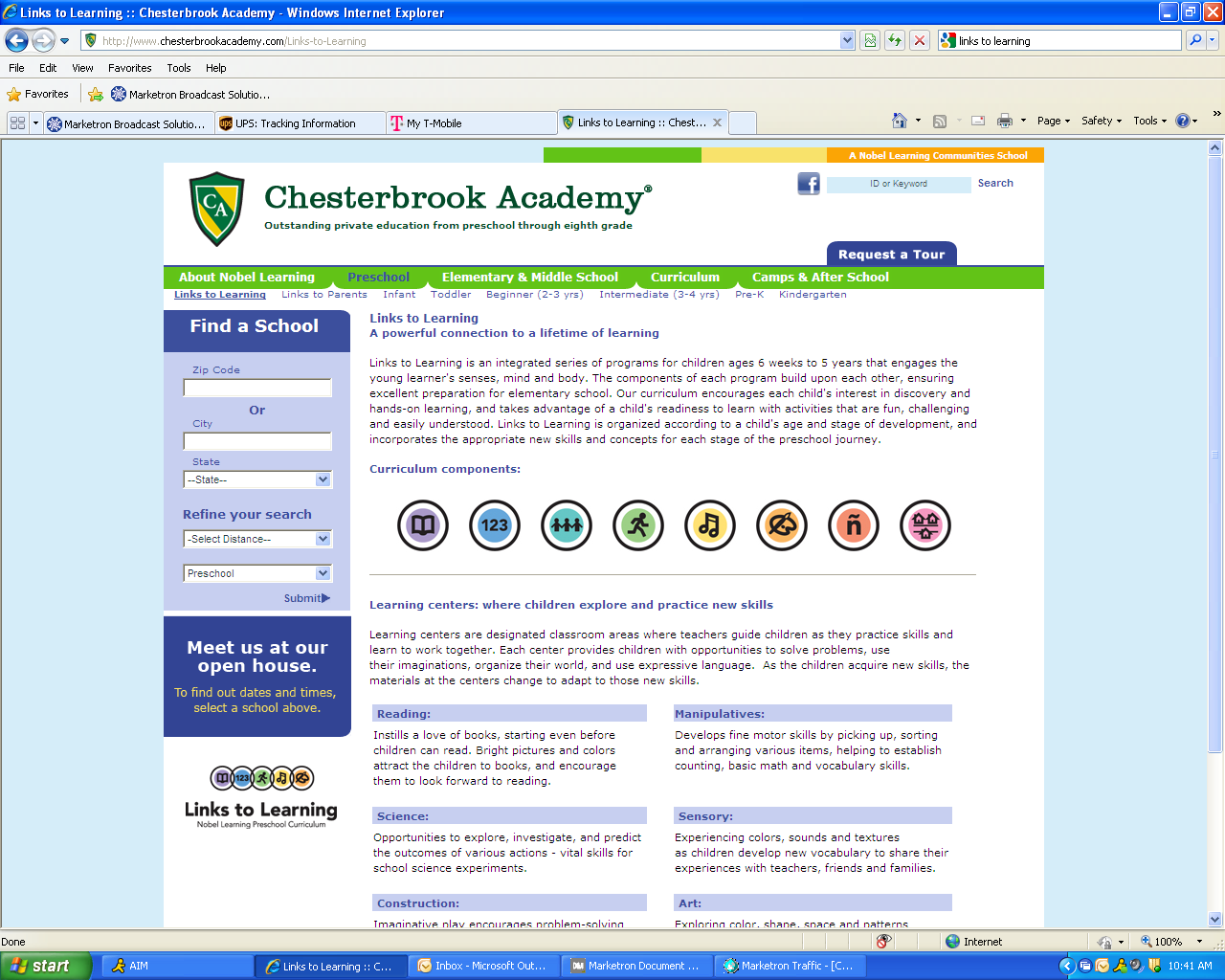 *Toddler and Infants will be given alternative choices such as applesauce, cheese or crackers for these items and will be given milk or water as a choice of beverage. Fresh Fruit will be cut into small bite sized pieces and consists of bananas, apples, pears or oranges and offered at all snacks.1AM: Ritz Crackers and sliced cheese, fruit, milkPM: Yogurt, fruit blueberries, milk2AM: Cream cheese roll ups, fruit, milkPM: Pancakes, fruit, milk3AM: Yogurt, fruit, milkPM: Graham Crackers, fruit, milk4AM: Quesadillas, fruit, milkPM: Cereal, fruit, milk5AM: Pancakes, fruit, milkPM: Ritz Crackers, fruit, milk8AM: Yogurt, fruit, milkPM: Graham Crackers, fruit, milk9AM: Cereal, fruit, milkPM: Quesadillas, fruit, milk10AM: Pancakes, fruit, milkPM: Cream Cheese roll ups, fruit, milk11AM: Bagels and sliced cheese, fruit, milkPM: Ritz Crackers and sliced cheese, fruit, milk12AM: Quesadillas, fruit, milkPM: Cereal, fruit, milk15AM: Ritz Crackers and sliced cheese, fruit, milkPM: Pancakes, fruit, milk16AM: Pancakes, fruit, milkPM: Cereal, fruit, milk17AM: Cream cheese roll ups, blueberries, milkPM: Yogurt, fruit, milk18AM: Graham Crackers, fruit, milkPM: Ritz Crackers and sliced cheese, fruit, milk19AM: Cereal, fruit, milkPM: Bagels with cream cheese, fruit, and milk22AM: Bagels with cream cheese, yogurt, fruit, milkPM: Graham Crackers, fruit, milk23AM: Ritz Crackers and sliced cheese, fruit, milkPM: Cream Cheese Roll Ups, fruit, milk24AM: Quesadillas, fruit, milkPM: Cereal, fruit, milk25AM: Pancakes, fruit, milkPM: Cereal, fruit, milk26AM: Yogurt, fruit, milkPM: Ritz Crackers, fruit, milk29AM: Yogurt, fruit, milkPM: Graham Crackers, fruit, milk30AM: Quesadillas, fruit, milkPM: Cereal, fruit, milk31AM: Pancakes, fruit, milkPM: Cereal, fruit, milk